KURS JEST ADRESOWANY DO:osób które chcą zdobyć obowiązkowe kwalifikacje zawodowe uprawniające do pracy i prowadzenia sklepu zielarsko-medycznego zgodnie z obowiązującymi przepisamiWięcej informacji w portalu gazetaprawna.pl – Kto może mieć sklep zielarsko-medyczny?JAKIE WARUNKI MUSZĘ SPEŁNIAĆ FORMALNIE ABY ROZPOCZĄĆ KURS?posiadanie wykształcenia średniego (niekoniecznie matura)CO DAJE UKOŃCZENIE TEGO KURSU?osoby po ukończeniu kursu i zdaniu egzaminu końcowego otrzymują obowiązkowe kwalifikacje zawodowe uprawniające do pracy i prowadzenia sklepu zielarsko-medycznego zgodnie z obowiązującymi przepisami Rozporządzenia Ministra Zdrowia z dnia 02 lutego 2009 r. w sprawie kwalifikacji osób wydających produkty lecznicze w placówkach obrotu pozaaptecznego, a także wymogów, jakim powinien odpowiadać lokal i wyposażenie tych placówek oraz punktów aptecznych (plik pdf, 24,6 kb)NA KURSIE JEST PRZEKAZYWANA WIEDZA Z PRZEDMIOTÓW:farmakologii,farmakognozji,anatomii i fizjologii człowieka,dietetyki i fizjologii żywienia,towaroznawstwa zielarskiego,rodzajów, sposobów znakowania opakowań, znaczenia instrukcji używania lub ulotki informacyjnej,zasad prawidłowego przechowywania i obrotu produktami leczniczymi oraz postępowania w przypadku reklamacji i wstrzymania lub wycofania z obrotu,udzielania pierwszej pomocy.Oto zaświadczenie, jakie od nas otrzymasz:1. Zaświadczenie o ukończenia kursu. Zaświadczenie jest bezterminowe i akceptowane na terenie całego kraju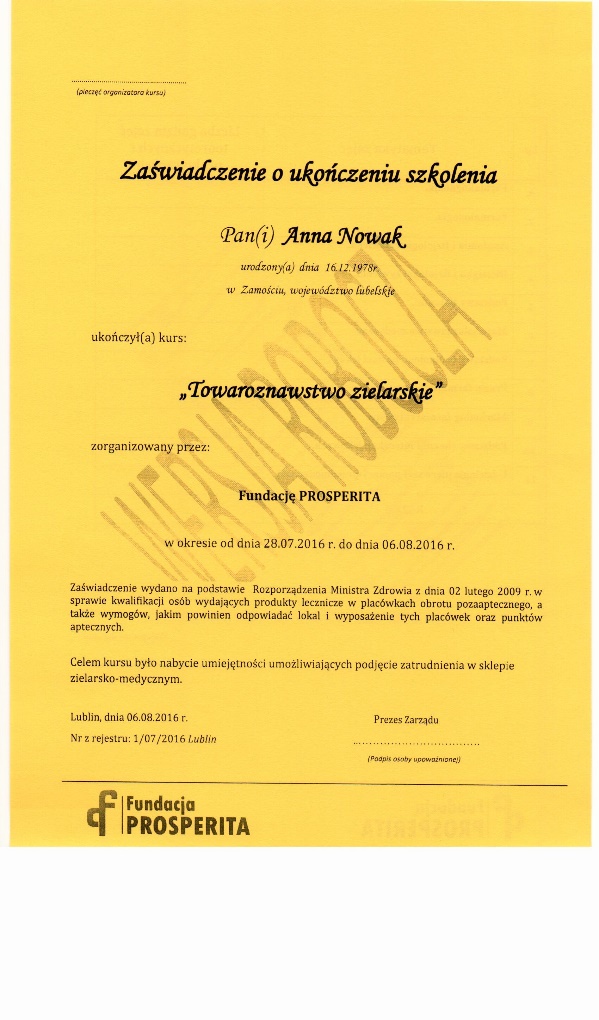 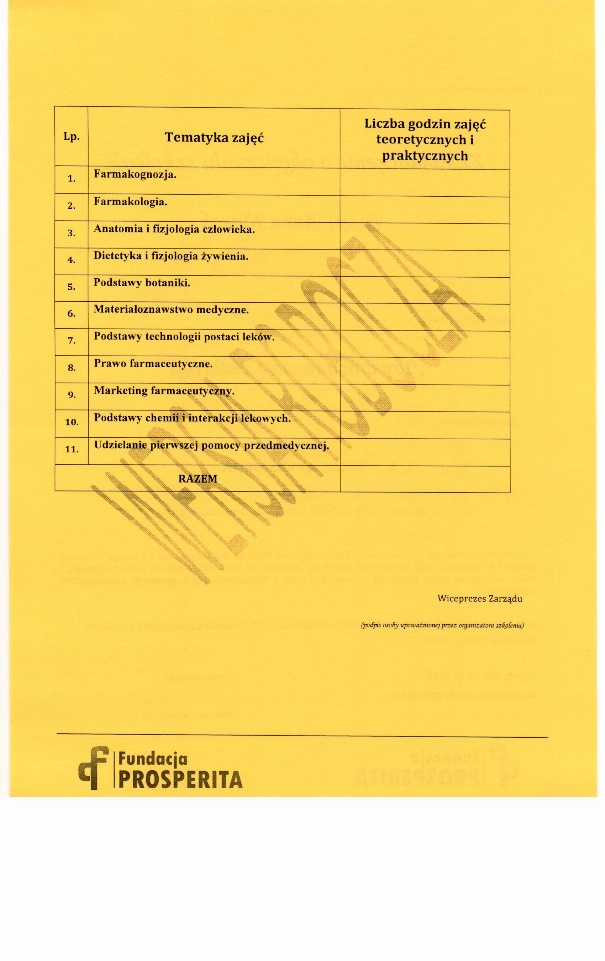 LICZBA GODZIN:90 godzin lekcyjnychKurs kończy się egzaminem wewnętrznym i wydaniem świadectwa –  kwalifikacji zawodowych uprawniających do pracy i prowadzenia sklepu zielarsko-medycznego zgodnie z obowiązującymi przepisami Rozporządzenia Ministra Zdrowia z dnia 02 lutego 2009 r. w sprawie kwalifikacji osób wydających produkty lecznicze w placówkach obrotu pozaaptecznego, a także wymogów, jakim powinien odpowiadać lokal i wyposażenie tych placówek oraz punktów aptecznych (plik pdf, 24,6 kb)SPRAWY ORGANIZACYJNE, KONTAKTJeżeli masz pytania związane z organizacją kursu, dzwoń na telefon: 666 839 054, 503 835 413e-mail: biuro@fundacja-prosperita.plDANE ORGANIZATORA KURSUFundacja PROSPERITAWilczopole 18 A20-388 LublinNIP: 7133089132REGON: 361039703KRS: 0000548845 Znajdziesz nas w  Rejestrze Instytucji Szkoleniowych CENA SZKOLENIA:1699 zł/os.